МУНИЦИПАЛЬНОЕ КАЗЕННОЕ ОБРАЗОВАТЕЛЬНОЕ            УЧРЕЖДЕНИЕ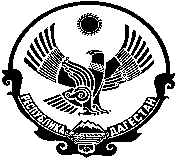 «ТУШИЛОВСКАЯ ОСНОВНАЯ ОБЩЕОБРАЗОВАТЕЛЬНАЯ ШКОЛА »КИЗЛЯРСКИЙ  РАЙОНРЕСПУБЛИКИ ДАГЕСТАН368825 с. Тушиловка                                                                                  тел:8-928-598-02-64                                 ПРИКАЗ№6/1-уот 13.06.2020г «О признании результатов промежуточной                                                                         аттестации за 9 класс результатами ГИА                                                                                              и выдачи аттестатов.»       В соответствии с частью 5 ст.59 ФЗ от 29.12.2012 года № 273-ФЗ « Об образовании в Российской Федерации», подпунктами 4.2.25 и 4.2.26 Положения о Минестерстве просвещения РФ, утвержденного постановлением Правительства РФ от 28.07.2018 г. № 884, подпунктами 5.2.7 и 5.2.8 Положения о Федеральной службе по надзору в сфере образования и науки, утвержденного постановлением Правительства РФ от 28.07.2018 г .№ 885 и пунктом 2 постановления Правительства РФ от 10 июня 2020 года № 842 «Об особенностях проведения ГИА по образовательным программам основного общего образования», а также в целях обеспечения санитарно-эпидемиологического благополучия на территории РФ и предотвращения распространения новой коронавирусной инфекции. На основании решения педагогического совета № 6 от 13 июня 2020 года и Положения о « Формах и порядке текущего контроля успеваемости, проведения промежуточной и итоговой аттестации в МКОУ «Тушиловская  OОШ»ПРИКАЗЫВАЮ:Признать в 2020 году результаты промежуточной аттестации за 9 класс результатами ГИА по образовательной программе основного общего образования. Установить, что результаты промежуточной аттестации как результаты ГИА-9 применяются в отношении выпускников 9 классов, освоивших образовательные программы основного общего образования в очной форме;- не имеющие академической задолженности. Установить, что дополнительными требованиями к признанию результатов промежуточной аттестации результатами ГИА-9 являются:- выполнение выпускниками в полном объеме учебного плана;- наличие заявления на участие в ГИА-9 в установленный пунктом 12 Порядка срок;- наличие на промежуточной аттестации отметок не ниже удовлетворительных;- имеющих «зачет» за устное итоговое собеседование по русскому языку;-допущенные в 2020 году к ГИА-9.             4.  Выдать выпускникам 9 класса на основании результатов промежуточной аттестации, осуществленной в соответствии с порядком проведения промежуточной аттестации в 9 классе в условиях угрозы распространения новой коронавирусной инфекции, аттестаты об основном общем образовании в следующем составе:1.Смирнова Снежана2.Ломонос Виктория3.Абдуллаев Ислам4.Алиева Патимат5.Абдулмажидова Шамсият6.Гаджимагомаев Расул7.Магомедов Гаджимурад8.Мурадханова Шамсият9.Муртазаев Иса10.Касумханова АлинаДиректор школы:                                   /Е.А.Смирнова/